การรวบรวมและเผยแพร่องค์ความรู้หรือผลสำเร็จ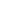 จากการดำเนินการตามแผนส่งเสริมคุณธรรม ประจำปีงบประมาณ พ.ศ. ๒๕๖๗หน่วยงาน	(ชื่อหน่วยงานระดับสำนัก/กอง หรือเทียบเท่า ที่ตั้งอยู่ในส่วนกลาง)		    การรวบรวมองค์ความรู้  🖵 มี  การรวบรวมองค์ความรู้หรือผลสำเร็จจากการดำเนินงานตามแผนส่งเสริมคุณธรรม 
   และจัดทำเป็นเอกสาร ครบทุกกิจกรรม   จำนวน 		 ฉบับ/เล่ม   ได้แก่เอกสาร  เรื่อง  									เอกสาร  เรื่อง  									หมายเหตุ : 	กรุณาแนบหลักฐานประกอบ   (เพิ่มเติมได้ตามจำนวนเอกสารที่จัดทำ)  🖵 ไม่มี การรวบรวมองค์ความรู้หรือผลสำเร็จจากการดำเนินงานตามแผน และจัดทำเป็นเอกสาร ไม่ครบทุกกิจกรรม   	การจัดทำสื่อรูปแบบต่างๆ        🖵 มี  	การจัดทำสื่อรูปแบบต่างๆ จำนวน ........... รูปแบบ ดังนี้                   ตัวอย่างเช่น Info Graphic/ Power Point/ E-book/ Banner ฯลฯ      ๑. 										๒.									                          (เพิ่มเติมได้ตามจำนวนเอกสารที่จัดทำ) 🖵 ไม่มี  การจัดทำสื่อรูปแบบต่างๆ  การเผยแพร่องค์ความรู้  🖵 มี การเผยแพร่องค์ความรู้ หรือผลสำเร็จของการดำเนินงานตามแผนส่งเสริมคุณธรรมที่ได้จัดทำไว้ ดังนี้                 ตัวอย่างเช่น Application Line/ Intranet/ E-mail/ Website/ Tiktok/ บอร์ดประชาสัมพันธ์ ฯลฯ🖵 เผยแพร่ภายในองค์กร  ผ่านช่องทาง/สื่อต่างๆ จำนวน ........... ช่องทาง ดังนี้      ๑. 										๒.										(เพิ่มเติมได้ตามจำนวนช่องทางการเผยแพร่)🖵 เผยแพร่ภายนอกองค์กร  ผ่านช่องทาง/สื่อต่างๆ จำนวน ........... ช่องทาง ดังนี้          ๑. 										๒.										หมายเหตุ : 	กรุณาแนบหลักฐานประกอบ   (เพิ่มเติมได้ตามจำนวนช่องทางการเผยแพร่)🖵 ไม่มี การเผยแพร่องค์ความรู้ หรือผลสำเร็จของการดำเนินงานตามแผนส่งเสริมคุณธรรมลงชื่อ  					 ผู้รับรอง                                                                         (หัวหน้าหน่วยงานระดับสำนัก/กอง หรือเทียบเท่า)